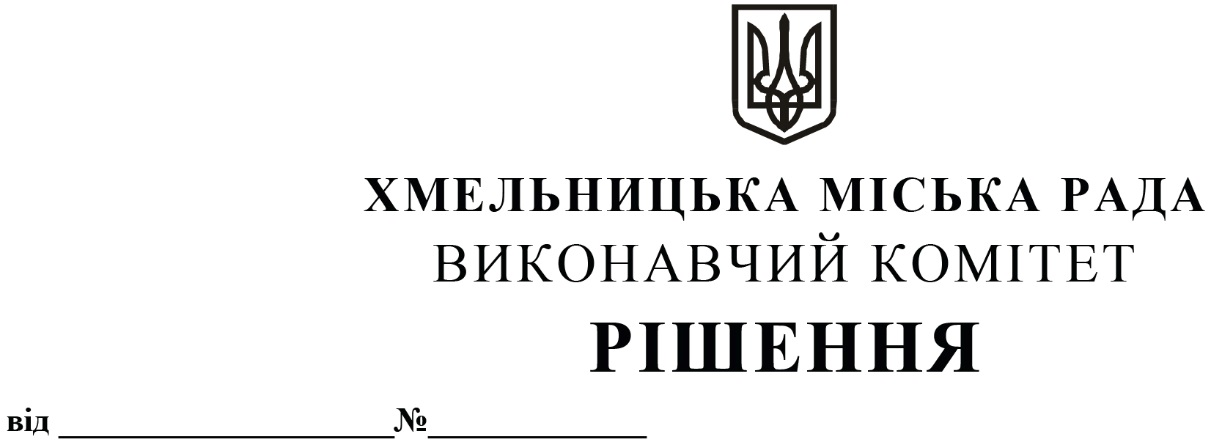 Про внесення на розгляд сесії міської  радипропозицій  про внесення  змін до  рішення двадцять   четвертої  сесії  міської  ради  від08.04.2009 № 24 та про включення нежитлового приміщення   на  вул. Львівське шосе, 14   у  м. Хмельницькому  до переліку об’єктів малої   приватизації  –  окремого  майна, що  підлягає приватизаціїРозглянувши заяву орендаря нежитлового приміщення на вул. Львівське шосе, 14, керуючись законами України «Про місцеве самоврядування в Україні», «Про приватизацію державного і комунального майна»,  виконавчий комітет міської радиВИРІШИВ:1. Внести на розгляд сесії міської ради пропозиції:1.1. про внесення змін до рішення двадцять четвертої сесії міської ради від 08.04.2009 № 24 «Про затвердження переліку об’єктів міської комунальної власності, що не підлягають приватизації», виключивши з додатку до рішення пункт 231.2. про включення нежитлового приміщення загальною площею 1330,8 кв.м на вул. Львівське шосе, 14  у м. Хмельницькому до переліку об’єктів малої приватизації – окремого майна, що підлягає приватизації.2. Контроль за виконанням рішення покласти на заступника міського голови – директора департаменту інфраструктури міста В. Новачка.Міський голова                                                                                     	Олександр СИМЧИШИН№з/пАдресаПлоща,м223Львівське шосе, 14 1223,1(в т.ч. підвал – 383,1І поверх – 840,0)